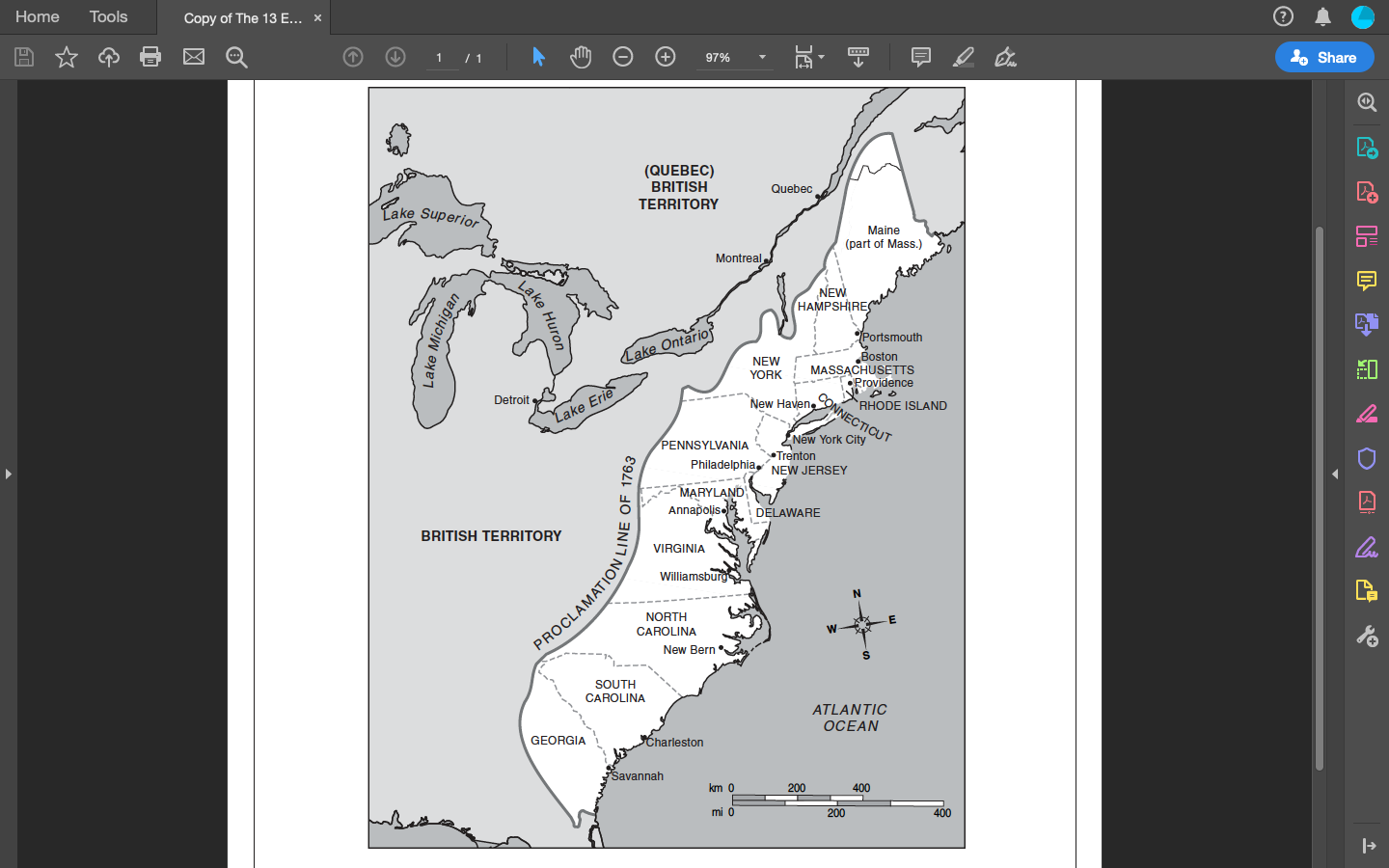 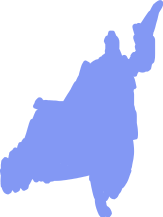 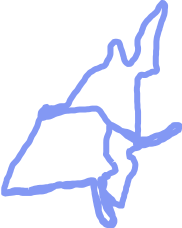 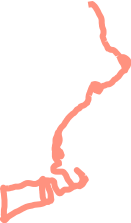 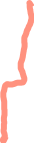 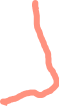 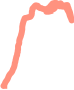 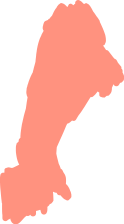 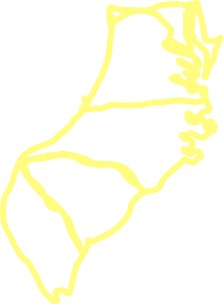 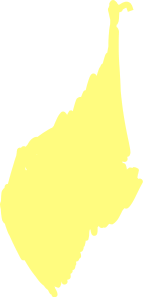 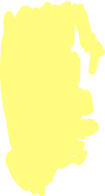 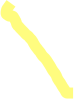 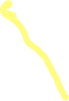 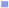 New England ColoniesMiddle ColoniesSouthern ColoniesMassachusettsNew YorkMarylandRhode IslandNew JerseyVirginiaConnecticutPennsylvaniaNorth CarolinaNew HampshireDelawareSouth CarolinaGeorgia